_________________________________________________________________________________   РЕШЕНИЕ    с. Старосубхангулово3 июля     2020 г.					                                                          № 149О Рабочей группе по контролю за использованием ГАС «Выборы» в период подготовки и проведения выборов депутатов Совета муниципального района Бурзянский  район Республики Башкортостан 13 сентября 2020 годаВ соответствии с частью 8 статьи 23, частью 3 статьи 90 Кодекса Республики Башкортостан о выборах территориальная избирательная комиссия муниципального района Благовещенский район Республики Башкортостан, на которую постановлением Центральной избирательной комиссии Республики Башкортостан №130/217-5 от 11 декабря 2015 года возложены полномочия избирательной комиссии муниципального района Бурзянский район Республики Башкортостан, решила:1.Образовать Рабочую группу по контролю за использованием ГАС «Выборы» в период подготовки и проведения выборов депутатов представительных органов местного самоуправления муниципального района Бурзянский  район Республики Башкортостан 13 сентября 2020 года в следующем составе:ТЕРРИТОРИАЛЬНАЯ ИЗБИРАТЕЛЬНАЯ КОМИССИЯ МУНИЦИПАЛЬНОГО РАЙОНА БУРЗЯНСКИЙ РАЙОН РЕСПУБЛИКИ БАШКОРТОСТАН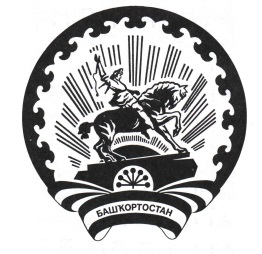 БАШҠОРТОСТАН РЕСПУБЛИКАҺЫ БӨРЙӘН РАЙОНЫ  МУНИЦИПАЛЬ РАЙОН ТЕРРИТОРИАЛЬ ҺАЙЛАУ КОМИССИЯҺЫРуководитель Рабочей группыГайсина Лилия Зайнитдиновна  –секретарь председателя территориальной избирательной комиссииЗаместитель руководителя Рабочей группыВалитов Ильяс Факилевич –член территориальной избирательной комиссии с правом решающего голосаЧлены Рабочей группы:Башаров Наиль Фаритович–член территориальной избирательной комиссии с правом решающего голосаПредседатель		________________ 	 Секретарь		________________ 	С.С. Уразаев Л.З. Гайсина